円グラフ　12分割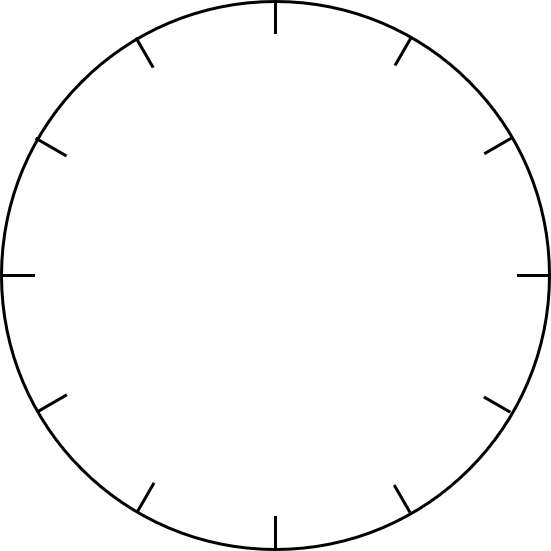 